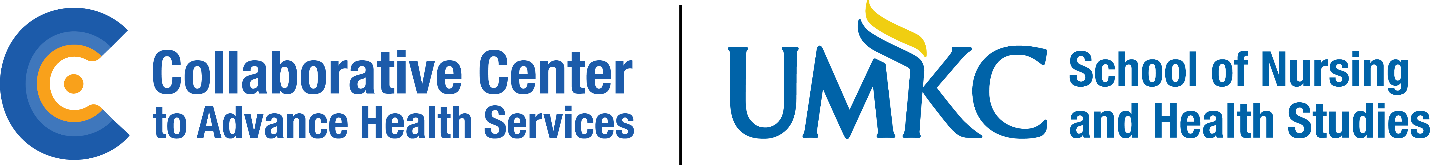 All Hands MeetingSeptember 29, 2023Agenda9:00-9:05	Welcome/open meeting (Lisa)9:05-9:25	Ice Breaker – Family Feud (Kristen Zucht)9:25-9:35	Acknowledgment of recent successes (Holly)Congrats to CTC SRH on a successful 2023 NRHCRecent conference submissions and acceptancesAdam named AHSR Early Career Investigator9:35-9:45	Staffing Transitions (Maxine)CTC SRH transitionNew CCAHS staffChanges in staff roles (PTTC)9:45-10:00	Collaborative Center to Advance Health Services Update (Adam)Logo and other brand elementsWeb page on UMKC website (URL coming soon)We are working on a 9-month plan for launch of the Center (without a budget); we will share more information on Center Director position announcement and official launch in the next six months10:00-10:15	Syndemic Solutions Summit update (Kristin)Regional Guided Discussions and RoundtablesPossible development of a Coalition of collaboratorsNext Summit will be Spring 202510:15-10:30	Bringing back the Collaborative Connection (Kelly)Example to share (July 29, 2022 issue)We need two volunteers for one year and to develop a process to transition to new volunteersOne person to curate content and get it approved with ETOne person to copy edit and design/layout using CanvaDecide on frequency (monthly, bi-monthly)10:30-10:35	Addiction Health Services Research Conference 2025 – in Kansas City! (Laurie)10:35-10:45	Announcements (Jacki)CCAHS vision, mission, and valuesRemote work acknowledgement form updateFiscal reminders (link to fiscal web page)Next all-hands meeting is the holiday partyORS email about Federal Government shut-down